Приложение 1.11Затраты на строительство объектов физкультурно-оздоровительной и спортивной направленности (тыс. руб.)Свыше 10 000 000 – 30 баллов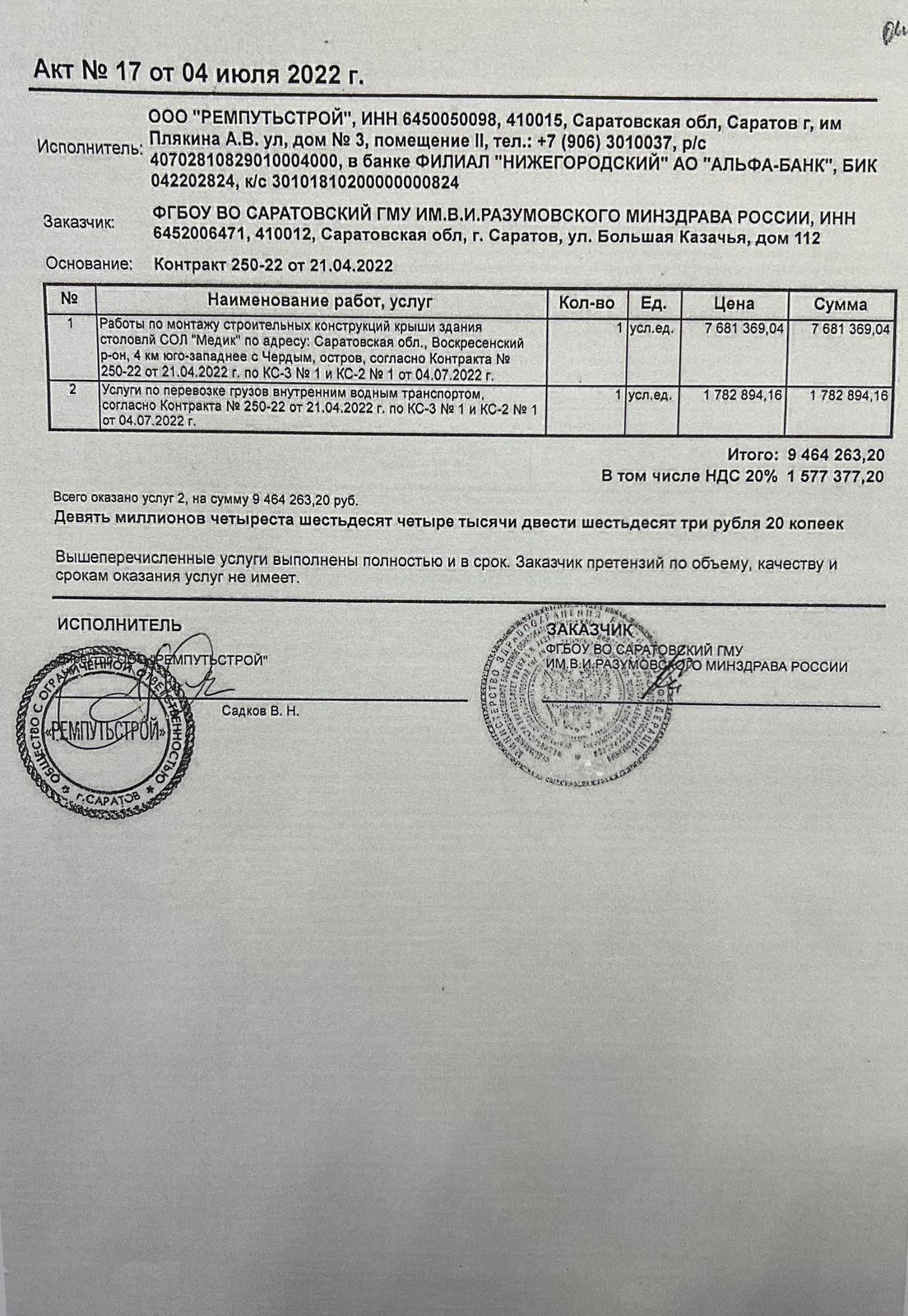 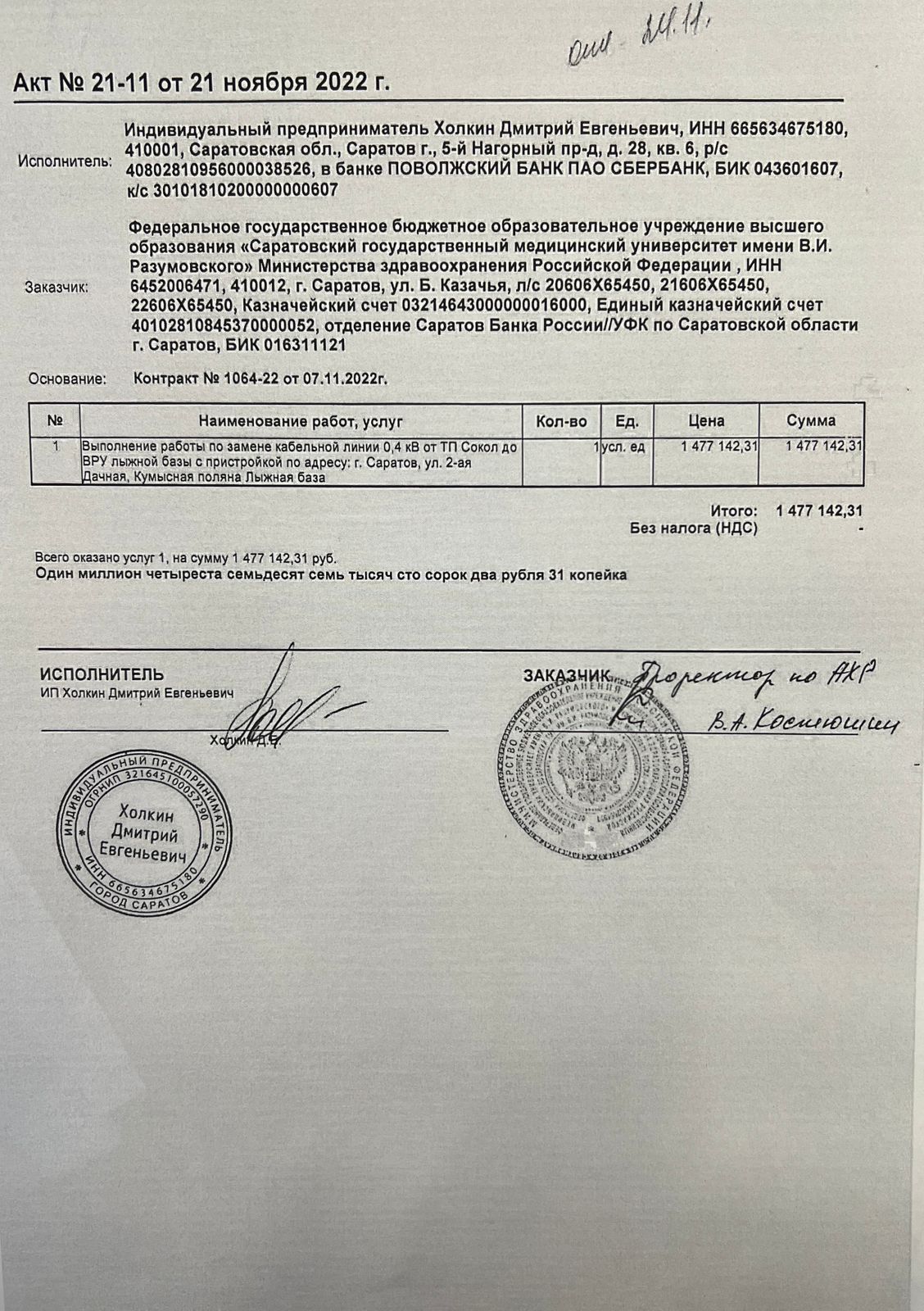 